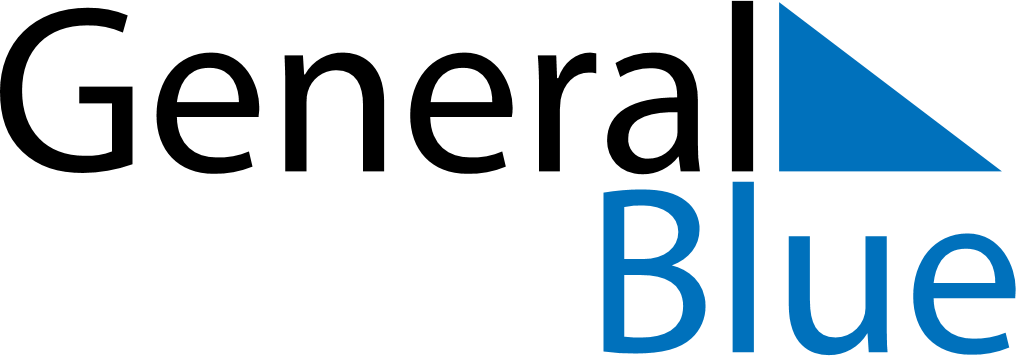 February 2020February 2020February 2020JapanJapanMondayTuesdayWednesdayThursdayFridaySaturdaySunday12345678910111213141516Foundation Day17181920212223Emperor’s Birthday242526272829Emperor’s Birthday (substitute day)